This is the official nomination form for the Spring 2019 Vice President Election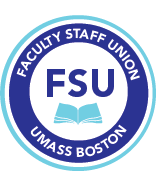 NOTE: The person who becomes the Vice President shall begin serving immediately upon the conclusion of the election. NAME: ______________________________________________________DEPARTMENT: _______________________________________________TITLE:  _______________________________________________________POSITION SEEKING:  _____________________________________________  (For the job description, go to http://www.fsu.umb.edu/content/fsu-bylaws  )Contact Information (for Committee use only)Email: ____________________________________________     Telephone: _______________Candidate StatementA 150 word statement (maximum number of words) on why you are running for this position.   The statement will be distributed to all voting members.  By signing this nomination form I agree that my candidate statement (maximum 150 words) will be distributed to all voting members exactly as written above.  I also agree to follow all election rules.If I opt not to submit a candidate statement I acknowledge that no candidate statement will be accepted after submittal of this nomination form.I hereby certify that the information provided is true and correct to the best of my knowledge._________________________________				___________________Signature: 									Date: Due no later than 5PM on Friday, February 8, 2019. Email the completed form as an attachment to fsu@umb.edu . Include Nomination Form in the subject line. A confirmation email will be sent within 24 hours after submittal.